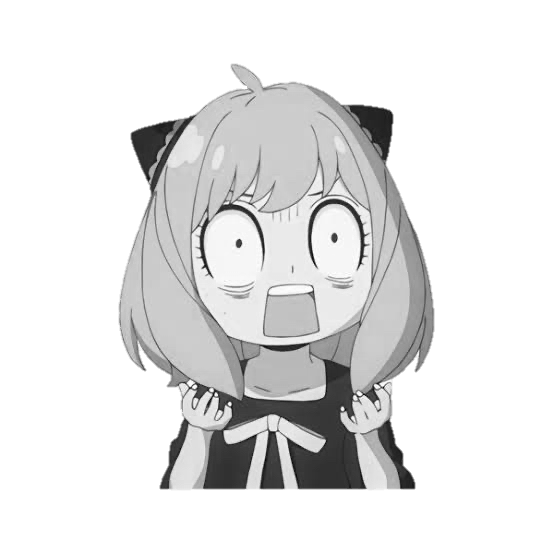  :_______________________________________________________________________________________ :Look under the table. (テーブルの下を見て。)12345678910LGTNCFPBEY11121314151617181920ASHQDRKUWOLOOK1202017UNDER18415916THE3139TABLE31181912345678910LGTNCFPBEY11121314151617181920ASHQDRKUWO